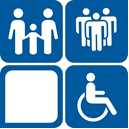                                Отчёт                        о деятельностиГосударственного казённого учреждения социального обслуживания населения Астраханской области «Комплексный центр социального обслуживания населения, Красноярский район,  Астраханская область»                                           за   2020 г.РАЗДЕЛ I.Основные цели и задачи деятельности учреждения.       Государственное казённое учреждение социального обслуживания населения Астраханской области «Комплексный центр социального обслуживания населения, Красноярский район, Астраханская область» осуществляет функции по реализации государственной политики в сфере социального обслуживания  на территории Красноярского района. Основной целью деятельности учреждения является обеспечение реализации предусмотренных законодательством полномочий Астраханской области в сфере социального обслуживания населения.  (Таблица №1)Таблица №1       В состав учреждения в 2020 году входили  6 структурных подразделений: 4 отделения социального обслуживания на дому граждан пожилого возраста и инвалидов, отделение по работе с семьей и детьми, отделение культурно-досуговой деятельности для граждан пожилого возраста и инвалидов. (Приложение №1) Одной из приоритетных задач учреждения является привлечение в его работу различных государственных, общественных и коммерческих структур.   Тем самым в течение отчетного периода в центре активно  осуществлялась работа по межведомственному взаимодействию. (Приложение №2)                                      РАЗДЕЛ II.Организация социального обслуживания.      Предоставление государственных  услуг гражданам, нуждающимся в социальном обслуживании, является приоритетным направлением деятельности учреждения. Комплексное предоставление социальных услуг  осуществляется  в соответствии с Федеральным законом №442-ФЗ «Об основах социального обслуживания граждан в Российской Федерации», постановлением Правительства Астраханской области от 12.12.2014 г. № 572-П «О Порядке предоставления социальных услуг поставщиками социальных услуг в Астраханской области». В 2020 году  учреждение предоставляло получателям социальных услуг социальные услуги по двум формам обслуживания: социальное обслуживание на дому, обслуживание в условиях полустационара.    Самой востребованной формой социального обслуживания в учреждении является социальное надомное обслуживание. Услугами социального обслуживания на дому за отчётный период охвачено более 700 человек. В связи с активизацией работы по выявлению граждан, нуждающихся в социальной помощи, востребованностью данным видом социальной помощи, а также четко отлаженной работе по информированности населения Красноярского района о деятельности Комплексного центра социального обслуживания населения  количество получателей социальных услуг в 2020 году возросло на  10 % в сравнении с 2018 годом и на 2  % в сравнении с 2019 годом. (Диаграмма №1) Социальное обслуживание на дому охватило 21 населенный пункт Красноярского района. Социальные услуги предоставлялись каждому получателю в соответствии с индивидуальными программами, исходя из потребностей граждан. На основании проведенных расчетов нагрузка на одного социального работника составила не менее 9 человек. В связи с тем,  что степень способности к самообслуживанию у основного количества получателей услуг на дому частично или полностью утрачена, социальными работниками при оказании помощи применяется дифференцированный подход.Диаграмма №1                             Информация об обслуженных гражданах       Из общего количества обслуженных  граждан на дому - 34 человека, у которых степень к самообслуживанию полностью утрачена (лежачие) и 673 человека, частично потерявшие способность к самообслуживанию.   В 2020 году социальные работники оказывали также содействие в получении технических средств реабилитации инвалидам, состоящим на обслуживании. Помощь в реабилитации обслуживаемых инвалидов направлена на устранение или компенсацию ограниченной жизнедеятельности, вызванной нарушением здоровья, в целях социальной адаптации инвалидов и их интеграции в общество.      В 2020 году социальное обслуживание на дому предоставлено гражданам различных категорий. (Таблица №2)Таблица № 2Категории обслуженных граждан       За отчётный период социальными работниками отделений социального обслуживания на дому  предоставлено  около   140 000  тысяч   социальных услуг обслуживаемым гражданам. (Диаграмма №2) В связи со снижением степени способности к самообслуживанию получателей социальных услуг, а также увеличением количества нуждающихся в социальном надомном обслуживании количество услуг в сравнении с 2018, 2019 г.г.  возросло на 13% и на 23%. Диаграмма № 2 Информация об оказанных услугах       Самыми востребованными услугами  среди обслуживаемых граждан, состоящих на социальном надомном обслуживании, являются следующие социальные услуги:- «покупка за счёт получателя социальных услуг и доставка на дом продуктов питания, промышленных товаров первой необходимости, средств санитарии и гигиены, средств ухода, книг, газет, журналов и лекарственных средств»;- «помощь в приготовлении пищи»;- «организация помощи в проведении ремонта и уборка жилых помещений»;- «оплата за счет средств получателя жилищно-коммунальных услуг и услуг связи»;- «предоставление гигиенических услуг лицам, не способным по состоянию здоровья самостоятельно осуществлять за собой уход».        С целью проведения контроля качества предоставляемых услуг социальными работниками отделений в учреждении проводятся регулярные выездные проверки руководителями структурных подразделений.         С целью предоставления платных услуг населению Красноярского района независимо от возраста и социального статуса в учреждении организована работа социальных работников по предоставлению данного вида услуг.          На сегодняшний день  49  услуг составляют перечень платных услуг населению в учреждении.  В отчетный период работниками учреждения предоставлено свыше 173 000 платных услуг, количество обслуженных граждан по данному виду услуг составило – 2 853 человека.  Платные услуги очень востребованы среди населения Красноярского района, так как в учреждении более низкие тарифы на услуги по сравнению со среднерыночными.   Самыми востребованными  платными услугами  являются:- «кратковременный присмотр за пожилыми людьми»;- «сопровождение в организации по запросу заказчика»; - «стирка белья»;- «мытьё посуды»;- «уборка жилого помещения»;- «мытьё (чистка) газовой плиты»;-«уборка территории от мусора и снега».   Бригадный метод работы в данном направлении очень эффективен. В случае оказания таких объемных по времени платных услуг, как «оклейка обоев», «садовые работы», «уборка территории от мусора», «прополка огорода вручную», «сбор ягод» социальные работники осуществляют выход согласно заявке «бригадно», т.е. по два или даже три человека, согласовав время предоставления услуги с заказчиком. Тем самым рационально используется время социальных работников, и клиенты вполне удовлетворены подобным способом работы.     Своевременную и квалифицированную помощь детям и их семьям предоставляют специалисты отделения  по работе с семьей и детьми, а именно заведующий отделением, специалист по социальной работе, психологи, логопед. Работа специалистов отделения направлена на сохранение психологического и социального благополучия детей и их родителей.  Социальными услугами в форме полустационара в данном отделении   за отчётный период воспользовались   44 человека (4 - дети с ограниченными возможностями здоровья, 40 - дети и родители, находящиеся в трудной жизненной ситуации, социально опасном положении), что на 31% меньше, чем в 2019 году и на 63% меньше, чем в 2018 году. Снижение данного показателя объясняется тем, что в связи со сложившейся сложной эпидемиологической ситуацией в апреле, мае, июне 2020 г. в учреждении   временно приостановлено оказание социальных услуг в полустационарной форме (объявление простоя по причинам, не зависящим от работодателя и работника: приказ от 25.05.2020 №183). (Диаграмма № 3)Диаграмма № 3                          Информация об обслуженных гражданах         Получателями социальных услуг в отделении по работе с семьей и детьми стали семьи различных категорий: многодетные, неполные, опекаемые, семьи, оказавшиеся в социально-опасном положении, трудной жизненной ситуации. Специалисты отделения дифференцированно выстраивают свою профессиональную работу с семьями, учитывая все аспекты: социальный статус, психологические  особенности  членов семей, материальные возможности, а самое главное специфику сложившейся проблемы в семье.  В учреждении созданы оптимальные условия для качественного предоставления социальных услуг. За отчётный период предоставлено  свыше  3 000 социальных услуг. (Диаграмма № 4) В сравнении с 2018, 2019 годами количество предоставленных социальных услуг отделением по работе с семьей и детьми возросло на 4%, в связи с востребованностью срочной услуги «социально-психологическое консультирование, в том числе по вопросам внутрисемейных отношений».Диаграмма № 4                          Информация об оказанных услугах        С целью улучшения качества предоставления социальных услуг специалисты отделения внедряют в работу новые технологии.  В целях  оказания информационной, психологической, консультативной помощи, снижения уровня психоэмоционального напряжения, обучение родителей методам и приёмам взаимодействия с детьми, обмен опытом семейного воспитания в учреждении действует родительский клуб «Я и мой ребенок», который  стал  составляющим звеном в общем алгоритме работы с детьми -инвалидами. Гостями на заседании клуба «Я и мой ребёнок» стали представители духовенства, работники учреждения здравоохранения. В рамках родительского клуба «Я и мой ребенок» с родителями  проведены беседы на темы: «Воспитание ответственности у ребенка», «Семья — источник вдохновения», «Повышение мотивации ребенка к обучению в школе», «Самооценка детей», «Меняю мышление, меняюсь сама», «Роль семьи в профилактике асоциального поведения детей» и др.     С целью оказания срочной консультативной помощи семьям, проживающим в отдаленных населенных пунктах Красноярского района, специалисты  отделения приняли активное участие в выездах мобильной бригады «Здоровая семья». За отчетный период состоялось 13 выездов мобильной бригады, в том числе по замещающим семьям. Услуги предоставлены 49 гражданам.        Специалисты отделения приняли участие в первом этапе образовательного межведомственного антинаркотического проекта «Здоровый район - здоровый регион» и в рамках мероприятия посетили ряд семинаров, где познакомились с программами, направленными на предупреждение девиантного поведения и пропаганду здорового образа жизни среди подрастающего поколения, противодействие наркопреступности, развитие волонтерства.     В рамках Международного Дня инвалидов специалисты отделения провели ряд мероприятий, приуроченных к этой дате под девизом «Добро отзывчиво, как эхо». В рамках выездной формы работы специалисты отделения  посетили семьи, воспитывающие детей с ограниченными возможностями здоровья. Для детей, находящихся на социальном обслуживании в отделении, в рамках Дня инвалида, состоялся круглый стол, направленный на воспитание у детей чувства солидарности, эмпатии, уважительного отношения к людям с проблемами в развитии.          В рамках IX Всероссийской акции «Добровольцы — детям»  специалисты отделения провели шесть мероприятий, направленных на развитие познавательной сферы, культуры межличностного общения, пропаганду патриотизма и здорового образа жизни. В мероприятиях приняли участие более 50 человек.  Одним из  направлений  работы отделения,  является формирование здорового образа жизни семей и детей, находящихся на социальном обслуживании. В 2020 году проводились  мероприятия, направленные на формирование необходимых знаний, умений, навыков по сохранению и укреплению личного здоровья и использованию полученных знаний на практике, негативному отношению к вредным привычкам, пропаганде физической культуры и спорта в семье. Так в рамках Всероссийской антинаркотической акции «Сообщи, где торгуют смертью» специалистами отделения по работе с семьей и детьми, совместно с детьми, находящимися на обслуживании, провели  профилактические акции на улицах села Красный Яр,  в  ходе которых жителям   розданы буклеты и листовки с контактными телефонами «горячих линий» и организаций, осуществляющих деятельность  в сфере реабилитации  наркозависимых на территории Астраханской области. На информационных стендах  учреждения размещена информация «Сообщи, где торгуют смертью». В рамках проведения в Астраханской области месячника мероприятий антинаркотической направленности и популяризации здорового образа жизни специалисты отделения по работе с семьей и детьми расклеили листовки на информационных стендах, расположенных в общественных местах.  Участниками данных мероприятий стали более 60 человек.       Специалисты отделения и дети, находящиеся на социальном обслуживании, приняли участие  в акции «Здорово быть здорово!», конкурсах фестиваля   «Золотая осень», онлайн-марафоне «Пусть всегда будет мама!».  Совместно с сотрудниками государственной инспекции безопасности дорожного движения района в преддверии новогодних праздников посетили семьи, воспитывающие детей с ограниченными возможностями здоровья с  акцией «Новогодние сюрпризы от Деда Мороза».       В целях повышения квалификации специалисты отделения прошли стажировку «Организация психолого-педагогической помощи детям ОВЗ» в ГАУ АО «Научно — практический центр реабилитации детей «Коррекция и развитие».     В рамках реализации областного  проекта «Школа третьего возраста» в целях удовлетворения духовных, культурных, физических потребностей пожилых граждан  на базе учреждения действует отделение культурно-досуговой деятельности для граждан пожилого возраста и инвалидов «Вдохновение». За отчетный период специалистами отделения обслужено 57 пожилых граждан, что на 31% меньше в сравнении с 2018 и 2019 годами. Снижение данного показателя объясняется тем, что в связи со сложившейся сложной эпидемиологической ситуацией в апреле, мае, июне 2020 г. в учреждении   временно приостановлено оказание социальных услуг в полустационарной форме (объявление простоя по причинам, не зависящим от работодателя и работника: приказ от 25.05.2020 №183).  (Диаграмма № 5)Диаграмма № 5                         Информация об обслуженных гражданах       На 01.01.2021 г. количество обслуживаемых граждан в отделении культурно-досуговой деятельности для граждан пожилого возраста и инвалидов «Вдохновение»  составило 44 человека, из них:- инвалиды – 11 чел.;-ветераны труда – 23 чел.;-пенсионеры – 10.   Обслуживаемым гражданам в  отделении  предоставляются социально-медицинские, социально-правовые, социально-педагогические, социально-психологические услуги и услуги в целях повышения коммуникативного потенциала получателей социальных услуг, имеющих ограничения жизнедеятельности. За отчётный период специалистами отделения  предоставлено  около   7 000  тысяч   социальных услуг обслуживаемым гражданам. (Диаграмма №6) Данный показатель снизился в сравнении с 2018, 2019 годами. Это объясняется тем, что, во-первых, уменьшилось количество обслуженных граждан за отчетный период, во – вторых, в целях обеспечения санитарно-эпидемиологического благополучия обслуживаемых граждан в связи с распространением новой короновирусной инфекции (COVID-19) на основании приказа руководителя учреждения от 17/03/2020 № 96 А временно приостановлено оказание социальных услуг в отделении в период апрель, май, июнь 2020 г.Диаграмма № 6                          Информация об оказанных услугах      Работа в отделении построена в форме кружковых занятий. Занятия проходят ежедневно, по разным направлениям: декоративно-прикладное, музыкальное, спортивное, юридическое, психологическое, туристическое, проводятся мероприятия развлекательного характера, занятия по обучению компьютерной грамотности.  На занятиях декоративно-прикладного творчества, музыкальных занятиях пенсионеры активно делятся своим жизненными знаниями, навыками и умениями, передавая свой опыт подрастающему поколению. Пожилые граждане с большим удовольствием посещают спортивные занятия, соревнования, эстафеты. Систематические занятия физическими упражнениями, существенно повышают физическую работоспособность человека, сказываются благоприятно и на умственной деятельности, продлевают активное долголетие.  Обслуживаемые имеют хорошую возможность задать интересующие их вопросы, например, вопросы в сфере пенсионного обеспечения, мер социальной поддержки, вопросы юридического характера, медицинского направления. Специалисты различных организаций, ведомств, структур, религиозных конфессий  - частые гости в отделении. На базе учреждения действуют 4 кружка по интересам: «Город мастеров» (декоративно-прикладное искусство), «Музыкальная гармония» (хоровые музыкальные занятия), «Дама Фитнес» (спортивные занятия), «Каблучок» (танцевальный кружок).  Занятия проводятся согласно утвержденному плану, учитывая возрастные критерии, интересы, физические возможности получателей социальных услуг.                                                РАЗДЕЛ III.Реализация комплексных программных мероприятий, социально-значимых проектов.      В рамках реализации национального проекта «Демография», регионального  проекта «Старшее поколение» на базе учреждения создана мобильная бригада по доставке пожилых граждан в медицинские учреждения, доставке медицинских работников из медицинских учреждений, а также доставке продуктов питания, лекарственных средств, предметов первой необходимости лицам старше 65 лет, проживающим в сельской местности. Целью деятельности специалистов данного направления является обеспечение доступности социального обслуживания и медицинской помощи, укрепления здоровья, увеличение периода активного долголетия и продолжительности здоровой жизни граждан старшего поколения, проживающих в сельской местности. (Таблица №3)Таблица № 3Информация об обслуженных гражданах       Мобильная бригада обеспечена специализированным автотранспортным средством. Выезды специалистов осуществляются в соответствии с утвержденным графиком выездов, согласованным с медицинской организацией.       В 2020 году в учреждении прошли мероприятия по реализации областного социального  проекта «Все в сеть!». За отчетный период обучение компьютерным навыкам прошли 5 человек, которым вручены соответствующие сертификаты.  Участница проекта «Все в сеть!» - победитель районного конкурса компьютерной грамотности приняла участие в областном  чемпионате среди граждан пожилого возраста, 4 пенсионера приняли участие  в конкурсе «Спасибо, интернет - 2020».     На территории Красноярского района продолжается реализация проекта «Социальный туризм».  Данная программа нацелена на пожилых граждан, что позволяет им совершать увлекательные путешествия по уникальным местам Астраханского региона, изучать достопримечательности, отправляться в увлекательные поездки к живописным местам.          В 2020 году пожилые активисты совершили экскурсии в Красноярский краеведческий Музей, в Храм Христа Спасителя, экскурсионная поездка по р. Волге «По волнам памяти». В проекте приняли участие 48 человек.        В 2020 году специалисты  учреждения, а также получатели социальных услуг приняли участие в следующих конкурсных мероприятиях:-Всероссийский конкурс социальной рекламы антинаркотической направленности и пропаганды здорового образа жизни «Спасем жизнь вместе!» (10 чел.);-областной конкурс «Творчеством мы край свой славим!» (10 чел.);-творческие онлайн-конкурсы «У каждого из нас в душе Россия», «»День семьи, любви и верности» (20 чел.);-фотоконкурсы «Цветочная клумба», «Золотая осень» (14 чел.);-областной конкурс «Особенное счастье» (2 чел.);-районный онлайн-марафон «Пусть всегда будет мама!» (8 чел.);-акция «Вечное эхо добра», в преддверии  Дня инвалида (10 чел.);-районный конкурс-фестиваль патриотической песни «Нам этот мир завещано беречь» ( 46 чел.);-экологический  турнир «Все это называется природой» (18 чел.);- районный фестиваль «Души серебряные струны», посвященный 75-летию Победы (42 чел.).                                         РАЗДЕЛ IV.                    Укрепление материально-технической базы.       Важным условием повышения качества и эффективности предоставления государственных услуг является осуществление мероприятий по укреплению материально-технической базы.      В 2020 году на укрепление материально-технической базы и на противопожарные мероприятия из бюджета Астраханской области учреждению выделено 527,5 тыс. рублей, в том числе затраты на: - содержание транспортных средств — 24,9 тыс. рублей.;- заправку и ремонт компьютерной техники —42,1  тыс. рублей.;- техническую экспертизу оборудования -5,2 тыс. рублей.;- проверки (калибровка) средств измерений – 1,9 тыс. рублей.;- ремонт оборудования – 7,4 тыс. рублей.;- проведение подготовки к отопительному сезону (опрессовка и промывка системы  отопления, сервисное   и    техническое  обслуживание  узла   учета   тепловой  энергии   в    административном   здании, замена водопроводной линии) – 83.6 тыс. рублей.;- противопожарные мероприятия (обучение проверки знаний по учебной программе "Пожарно-технический минимум», выполнение работ по техническому обслуживанию установок автоматической пожарной сигнализации и систем, испытание пожарного крана и рукавов на водоотдачу, переосвидетельствование и перезарядка огнетушителей, огнезащитная обработка деревянных конструкций чердачного помещения в административном здании, проведение замеров технических параметров электросети и заземления) – 65,2 тыс. рублей.;- установка видеонаблюдения – 18,6 тыс. рублей.;- на   приобретение оборудования (телефонный аппарат, накопители USB, карты памяти, рециркулятор бактерицидный для обеззараживания воздуха) – 18,90 тыс. рублей.;- приобретение офисной мебели (стол письменный) – 2,7 тыс. рублей.;- приобретение материальных запасов (канц. товары,  хоз. товары, моющие средства, средства индивидуальной защиты, строит. материалы, мягкий инвентарь, ГСМ) – 257,0 тыс. рублей.      Поступило в безвозмездное пользование от государственного автономного учреждения Астраханской области "Многопрофильный социальный центр "Содействие»:             - компьютер в сборе Intel Core i38100/H310/8ГбDDR4/HDD500Гб/ стоимостью 62,8 тыс. рублей;             -  МФУ Work Centre 3025NI стоимостью 19,9 тыс. рублей.    На основании письма МСР и Т АО от 29.10.2015 № 10101/0602 «Об оптимизации расходов бюджета АО» и приказа директора учреждения от 30.12.2019 № 769 проведены мероприятия по экономии бюджетных средств.       По итогам мероприятия сэкономлено бюджетных средств на закупку товаров (приобретения бумаги для офисной техники) по результатам проведенного электронного аукциона в сумме 679 руб. 80 коп.                                                                               РАЗДЕЛ V.Организация методической работы.        В целях повышения  профессионального уровня, развития творческого потенциала,  изучения инновационных методик работы в сфере социального обслуживания  в учреждении ежемесячно проводятся обучающие семинары - совещания по актуальным вопросам и нововведениям в сфере предоставления социальных услуг.      В 2020 году проведено 7 обучающих семинаров для социальных работников, в которых приняли участие специалисты учреждения, а также специалисты различных ведомств  (5 семинаров для социальных работников по группам с соблюдением дистанции, масочного режима):отдел надзорной деятельности и противопожарного режима по Красноярскому району;ГБУЗ «Красноярская центральная районная больница».      За отчётный период активисты  Совета молодых специалистов учреждения провели  4 благотворительные акции, основными целями которых являлись социальная защита граждан, которые в силу своих физических или интеллектуальных способностей не способны самостоятельно реализовывать свои права и законные интересы, содействие предотвращению социальных, региональных, национальных, религиозных конфликтов, профилактика  и охрана  здоровья граждан, а также пропаганда здорового образа жизни. Среди них 3 акции, приуроченных к празднованию международных и всероссийских праздников, в рамках которых активисты с поздравлениями и подарками посещают пожилых граждан на дому:акция ко Дню пожилого человека;акции, приуроченные Дню Победы;акция «Скажи наркотикам – Нет».     С целью пропаганды здорового образа жизни в 2020 году молодыми специалистами регулярно организовывались акции, в рамках которых добровольцы проводили профилактические беседы с молодежью села, раздавали информационные листовки и брошюры.    Более 250 человек стали участниками проведённых акций.                                       РАЗДЕЛ VI.Осуществление информационной работы.     Информационное обеспечение населения о деятельности учреждения осуществляется через средства массовой информации и через собственный сайт учреждения (сеть Интернет). За отчётный период на страницах районной газеты «Красноярский вестник» опубликовано 4 статьи о деятельности учреждения, а именно о деятельности культурно-досугового отделения для граждан пожилого возраста и инвалидов.        В 2020 году на сайте учреждения размещено 168 новостей об основных событиях и мероприятиях  учреждения.  Сайт учреждения создан в соответствии  с требованиями Законодательства РФ.     В учреждении ведётся работа на официальном сайте www.bus.gov.ru.  За ведение работ на вышеуказанном сайте назначены ответственные лица. Размещение информации об учреждении на сайте  осуществляется в соответствии с требованиями и нормами Законодательства РФ. Учреждение обеспечивает открытость и доступность информации о своей деятельности, планах и закрепленном за ним имуществе. В 2020 году на официальном сайте www.bus.gov.ru размещалась своевременно информация об учреждении с приложением соответствующих электронных копий документов:- сведения о бюджетной смете;- информация о результатах деятельности и об использовании имущества;- сведения о проведённых контрольных мероприятиях их результатах;- отчёт о финансовых результатах деятельности;- баланс;- отчёт об исполнении бюджета.РАЗДЕЛ VII.Структура, состава кадров.       Качество социального обслуживания  во многом зависит от кадрового состава структурных подразделений учреждения. На сегодняшний день средний показатель по стажу сотрудников в учреждении составляет – 8 лет. Эффективность работы учреждения во многом зависит от уровня профессиональной подготовки сотрудников.  В учреждении работают 92 человека, из них высшее образование имеет 24 работника (26% от общей численности работников учреждения) , 45 человек (49%)  – специалисты со средним специальным образованием,   14 работников (15%) – сотрудники, имеющие начальное профессиональное, остальные 9 человек – среднее образование (10%). ( (Диаграмма № 7)    Диаграмма № 7    Информация о квалификации работников              Следует отметить, что основной состав работников учреждения – это вторая возрастная группа, т.е. от 35 до 55 лет. (Диаграмма № 9)Диаграмма №9                                         Состав кадров по возрасту      Движение кадрового состава характеризуется  по следующим показателям:  в 2020 году уволено 35 человек, в том числе по основаниям: по истечению срока трудового договора – 4 человека, в порядке перевода к другому работодателю – 0 человек, по собственному желанию – 22 человека, по соглашению сторон – 0 человек, по сокращению штатной численности – 9 чел.  Текучесть кадров за 2020 г. составила  34% . Принято на работу – 17 человек  (Таблица №4)Таблица №4Текучесть кадров      Руководством учреждения систематически проводятся мероприятия, направленные на стабилизацию состава кадров, а также укомплектование всех категорий должностей: осуществляется зачисление в кадровый резерв, ведётся активная, совместная  работа по подбору кадров с Центром занятости Красноярского района. Повышение качества предоставляемых услуг тесно  связано с квалификацией работников. В 2020 году 79 сотрудников учреждения прошли обучение по следующим курсам и программам:- 2 сотрудника - курс «Охрана труда» для руководителей и главных специалистов; - 1 сотрудник курс «Предаттестационная подготовка по электробезопасности « IV группы до 1000 В»»; - 3 сотрудника - программа пожарно-технического минимума для руководителей предприятий всех форм собственности; лиц, ответственных за противопожарную безопасность и проведения противопожарного инструктажа; - 1 сотрудник - программа «Экологическая безопасность»;- 69 сотрудников  -  программа  «Оказание первой помощи до оказания медицинской помощи»;- 1 сотрудник - профессиональная переподготовка по программе «Специальная (дефектологическая) педагогика. Логопедия»;- 1 сотрудник - профессиональная переподготовка по программе «Психолог в социальной сфере»;- 1 сотрудник   -   профессиональная переподготовка по программе «Правовое регулирование, практика осуществления, экспертиза результатов и контроль в системе государственных, муниципальных и корпоративных закупок».    За отчетный период проведена плановая аттестация работников учреждения с присвоением и подтверждением квалификационных  категорий, всего аттестовано 8  человек.     В течение отчетного периода лучшие работники учреждения за добросовестный труд представлялись к награждению, всего 44 работника:- Благодарственное письмо Думы Астраханской области – 1 чел. (социальный работник);- Почетная грамота Министерства социального развития и труда Астраханской области – 6 чел. (социальные работники, специалист по закупкам);- Благодарственное письмо Министерства социального развития и труда Астраханской области – 7 чел. (социальные работники, психолог);- Почетная грамота администрации муниципального образования «Красноярский район»– 1 чел. (социальный работник);- Благодарственное письмо администрации муниципального образования «Красноярский район»– 4 чел. (социальный работник, заведующий отделением);- Почетная грамота директора ГКУСОН АО «КЦСОН, Красноярский район, Астраханская область»- 10 чел. (социальный работник);- Благодарственное письмо директора ГКУСОН АО «КЦСОН, Красноярский район, Астраханская область»- 15 чел. (социальный работник-13 чел., дворник -1чел., логопед-1 чел.)                                                   РАЗДЕЛ VIII.Объём предоставления платных услуг. Реализация указов Президента РФ в части повышения заработной платы.       Поступление денежных средств от оказания платных услуг:2018 году – 5 476 429 (пять миллионов четыреста семьдесят шесть тысяч четыреста двадцать девять) рублей;2019 году – 5 191 642 (пять миллионов сто девяносто одна тысяча шестьсот сорок две тысячи) рублей;2020 году – 4 290 036 (четыре миллиона двести девяносто тысяч тридцать шесть) рублей.         Темп роста поступления денежных средств от оказания платных услуг в 2020 году в сравнении с 2019 годом уменьшился на 17,4 %, в сравнении с 2018 годом уменьшилось на 21,7 %. (Диаграмма № 10)Диаграмма №10          Поступление денежных средств от оказания платных услуг (руб.)       В учреждении реализуется план мероприятий («дорожная карта») «Повышение эффективности и качества услуг в сфере социального обслуживания населения (2013-2018 годы)», утверждённый Указом Президента РФ от 07.07.2012 № 597. Темп роста среднемесячной заработной платы на одного работника приведен в таблице №5. (Таблица №5)Таблица №5Сведения об оплате труда работников сферы социального обслуживания по категориям персонала                                                 РАЗДЕЛ IX.Перспективные задачи на 2021 г.   Учитывая итоги работы 2020 года, перед учреждением стоят следующие задачи:- активизировать  работу по выявлению граждан, нуждающихся в социальном обслуживании;- продолжить работу по межведомственному взаимодействию в работе учреждения;- активизировать работу по оказанию платных услуг населению;- использовать  новые технологии в направлениях деятельности учреждения;- работать по реализации  социально-значимых проектов для граждан пожилого возраста и инвалидов, а также граждан, находящихся в трудной жизненной ситуации;- активизировать работу по привлечению спонсорских средств;- проходить курсы переподготовки, квалификации работников учреждения;- продолжить работу мобильной бригады.Директор ГКУСОН АО КЦСОН	   И.В. УрмановаПриложение № 1Структура учрежденияПриложение № 2Межведомственное взаимодействиеСвязи с общественными структурамиЦель: Предоставление социальных услуг семьям и отдельным гражданам, оказавшимся в трудной жизненной ситуации, помощи в реализации их законных прав и интересов, содействие в улучшении  их социального и психологического статуса.Задачи:- выявление граждан, нуждающихся в социальном обслуживании; - реализация мероприятий по социальному обслуживанию граждан, находящихся в трудной жизненной ситуации;- дифференцированный учет получателей социальных услуг учреждения;- предоставление социальных услуг в соответствии с Федеральным законом 442-ФЗ от 28.12.2013 «Об основах социального обслуживания граждан в Российской Федерации»;- привлечение различных государственных, общественных и коммерческих структур в деятельность учреждения;- осуществление мероприятий по повышению профессионального уровня работников учреждения;- оказание помощи в адаптации инвалидов к новым условиям  современной жизни;- повышение качества социальных услуг при социальном полустационарном, надомном обслуживании граждан, состоящих на обслуживании в учреждении. №Наименование категории2018 г.2019 г.2020 г.1.Участники Вов7552.Инвалиды общего заболевания1121201173.Дети – инвалиды2224.Вдовы участников Вов9665.Труженики тыла3432416.Ветераны труда3163123137.Пенсионеры161210223ИТОГО:641641707Всего выездов мобильной бригады за 2020 годОбщее количество охваченных граждан старше 65+(человек)Количество граждан старше 65 лет, чел.Количество граждан старше 65 лет, чел.Количество граждан старше 65 лет, чел.Всего выездов мобильной бригады за 2020 годОбщее количество охваченных граждан старше 65+(человек)Доставка медицинских работников на дом, согласно распоряжению Правительства Астраханской области от 22.06.2020г.№238-ПрДоставлено в медицинские организацииПокупка и доставка лекарственных средств, медицинских изделий, продуктов питания, предметов первой необходимости 8130610159146Общая численность сотрудниковПринято сотрудниковУволено сотрудниковПроцентное соотношение принятых сотрудников (%)Процентное соотношение уволенных сотрудников(%)2018 г.118414235362019г.106354434432020 г.9217351629Наименование должностейСреднемесячная заработная плата на одного работника, руб.Среднемесячная заработная плата на одного работника, руб.Среднемесячная заработная плата на одного работника, руб.Темп роста 2020,%Темп роста 2020,%Наименование должностей2018 г.2019 г.2020 г.по отношению к 2018 г.по отношению к 2019 г.Социальные работники27 741,2029 663,8230 226,45+ 9,0+ 1,9Средний медицинский персонал27 197,92----Младший медицинский персонал27 185,9929 524,1224 541,67- 9,73- 16,9